Технологическая карта дистанционного занятияпедагога дополнительного образованияВерна Наталии ИвановныПрограмма: «Творчество души» Год обучения: 2.Тема занятия: Светлое деревоТип занятия: занятие сообщения и усвоения новых знанийЦель занятия: создание условий для формирования эстетической культуры воспитанника, через внедрение национального регионального компонента.Задачи занятия:Образовательные:- обучить традиционному промыслу обработки позвонков рыб и познакомить с техникой изготовления северного сувенира;- познакомить детей с историей, культурой малочисленных народов Ямала с их национальной одеждой.Развивающие:- развить умение анализировать проблему, воспитать предприимчивость;- обучить технологии изготовления северного оберега.Воспитательные:- формировать навыки самостоятельности- воспитывать интерес к родному краю, к традициям КМНС.Ссылка на публикацию: https://www.prodlenka.org/metodicheskie-razrabotki/407086-konspekt-distancionnogo-uroka-svetloe-derevo Виды работы: устная, практическая, физкультминутка.Методы: наглядные, словесные, практические, понятийныеПриемы: работа с презентацией, составление планов по изготовлению оберега с помощью технологической карты.  Сервисы и инструменты для организации образовательного взаимодействия: (платформа для проведения онлайн занятий Zoom, мессенджеры Viber; Facebook; Instagram)Оборудование: компьютеры с выходом в сеть Интернет.Дидактические средства: презентация Microsoft PowerPoint «Изготовление оберега «Светлое дерево», технологическая карта изготовления оберега.Планируемые результаты обучения:Предметные:- обучать работе по технологической карте;- обучать технологии изготовления северного оберега;- учить самостоятельно использовать необходимые инструменты и материалы;- учить анализировать, делать выводы, обобщать полученные знания.Метапредметные:Регулятивные:- формировать ответственное отношение к педагогу, - формировать готовность и способность к саморазвитию и самообразованию на основе мотивации к обучению и познанию.Познавательные:- способствовать приобретению новых знаний о значении оберега светлое дерево для коренных жителей тундры.Коммуникативные:- формировать умения задавать вопросы, необходимые для организации своей деятельности; - учить организовывать свою деятельность по работе с педагогом дистанционно.Личностные:- способствовать проявлению интереса к декоративно-прикладной деятельности; - способствовать формированию объективной оценки собственной деятельности и уважительного отношения к труду другого человека.Приложение 1Технологическая карта изготовления  «Светлое дерево».№Этапы занятияДействия педагогаДействия обучающихсяИспользуемые ресурсыОрганизационная часть (психологиче-ский настрой на работу; фиксация учебной задачи; мониторинг активности детей; объявление темы, постановка цели и задач, мотивация).1.Вход на платформу для проведения онлайн занятий ZOOM2.Приветствие детей. 3.Объявление темы и задач занятия.4.Мотивация обучающихся.1.Вход на платформу для проведения онлайн занятий ZOOMПлатформа для проведения онлайн занятий ZOOMИзложение нового материала и закрепление его1.-Что такое оберег?-Какие традиционные обереги северных народов вы знаете?-Какое значение имеет цветовая гамма при изготовление оберега?-Какова функция северного оберега?2. Работа с образовательным ресурсом.-Откроем презентацию в Google и ознакомимся с особенностями жизни КМНС, а также стилистикой ненецких костюмов. 3. Анализ этапов технологической карты по изготовлению оберега-Составьте список материалов и инструментов для изготовления оберега. - Представьте свой поэтапный план по изготовлению оберега с помощью технологической карты.  Озвуч его.Физкультминутка.4.Практическая работа.-Самостоятельно выполняйте  все этапы технологической карты по  изготовлению оберега1.Отвечают на вопросы педагога.2.Изучают презентацию.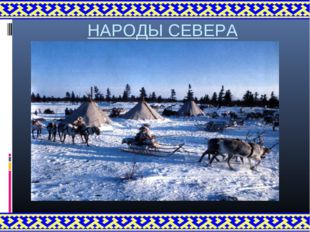 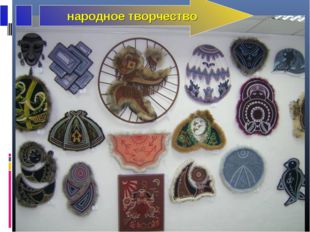 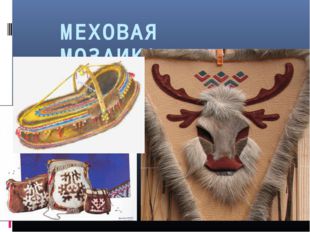 3.Анализируют этапы технологической карты по изготовлению оберега.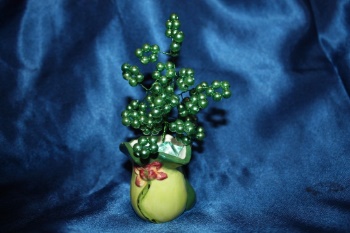 4.Составляют список необходимых инструментов и материалов.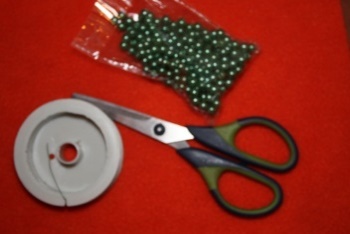 5.Представляют свой план работы.6.Изготавливают оберегhttps://infourok.ru/prezentaciya-k-uroku-izo-na-temuornamenti-narodov-severa-klass-623028.html Контроль усвоения материала 1.Оценка правильности и аккуратности выполнения работ.1.Озвучивают поэтапность выполнения    практической работы.Подведение итогов занятия. 1.Беседа.-Я хочу узнать довольны ли вы своей работой, все ли получилось?-Достигли ли вы той цели, которую ставили перед собой в начале нашего занятия?-Все ли у вас получилось? Если было трудно, то на каком этапе? 2.Оценка работ детей.  1.Отвечают на вопросы педагога.2.Дают оценку собственных работ.3.Готовят фотоотчёт.Viber; Facebook; Instagram№п/п№п/п№п/пПоследовательность выполнения работПоследовательность выполнения работПоследовательность выполнения работГрафическое изображениеИнструменты, приспособления, материалы111 Необходимый материал для работы. Необходимый материал для работы. Необходимый материал для работы.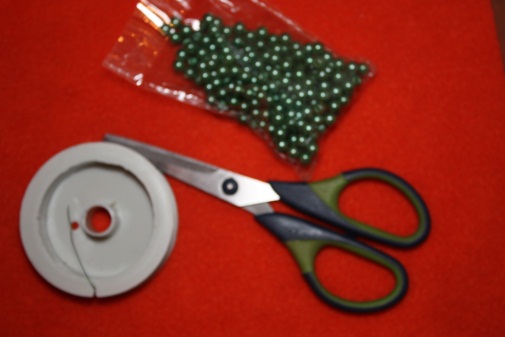 проволока, бусины, ножницы.222Отрезаем проволоку 30смОтрезаем проволоку 30смОтрезаем проволоку 30см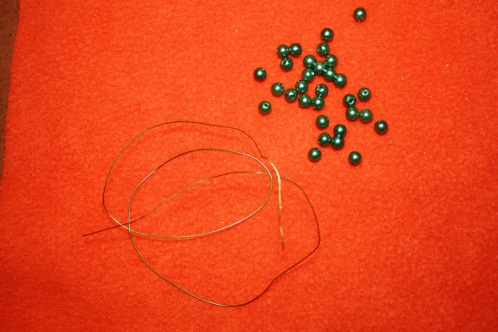 проволока, бусины.333 На отрезок проволоки в 30-40см набираем 5 бусин зеленого цвета На отрезок проволоки в 30-40см набираем 5 бусин зеленого цвета На отрезок проволоки в 30-40см набираем 5 бусин зеленого цвета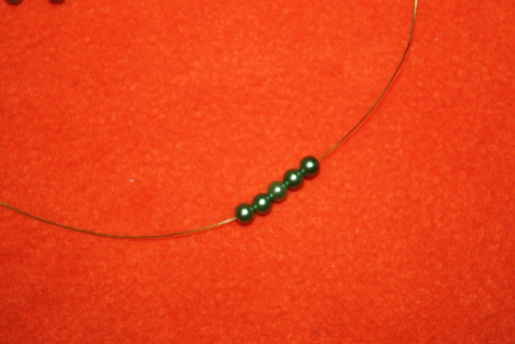 проволока, бусины.444Сложить  проволоку пополам,  пальцами левой руки  плотно сжать бусины, а правой равномерно закрутить оба конца Сложить  проволоку пополам,  пальцами левой руки  плотно сжать бусины, а правой равномерно закрутить оба конца Сложить  проволоку пополам,  пальцами левой руки  плотно сжать бусины, а правой равномерно закрутить оба конца 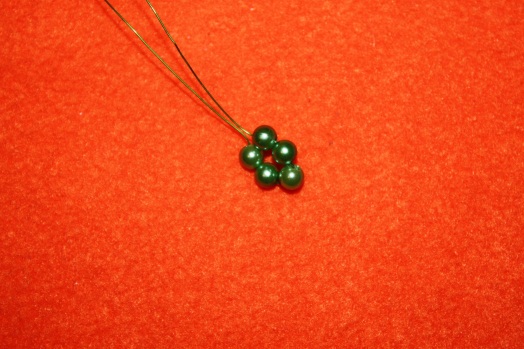 проволока, бусины.555У основания прокручиваем 1 смУ основания прокручиваем 1 смУ основания прокручиваем 1 см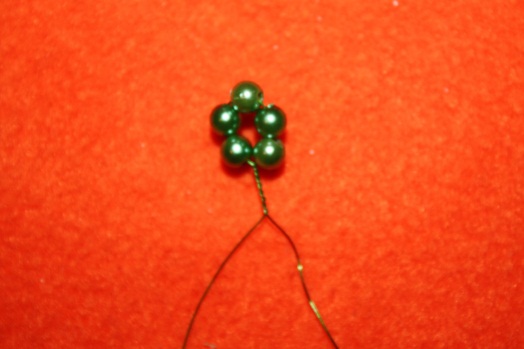 проволока, бусины.663атем на одну проволоку набрать 5 бусин и закручиваем 3атем на одну проволоку набрать 5 бусин и закручиваем 3атем на одну проволоку набрать 5 бусин и закручиваем 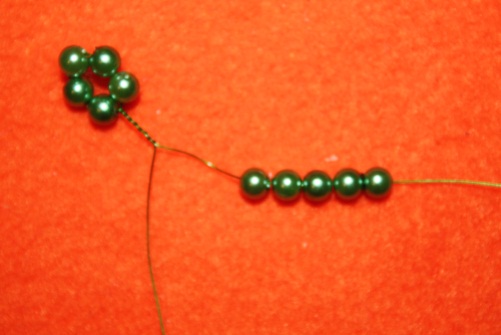 проволока, бусины.77Прокручиваем 1 смПрокручиваем 1 смПрокручиваем 1 см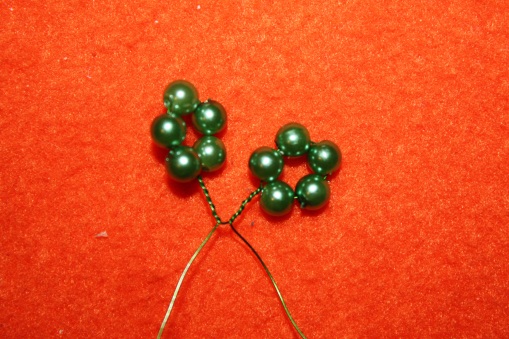 проволока, бусины.883атем на другую проволоку набрать  5 бусин и закручиваем3атем на другую проволоку набрать  5 бусин и закручиваем3атем на другую проволоку набрать  5 бусин и закручиваем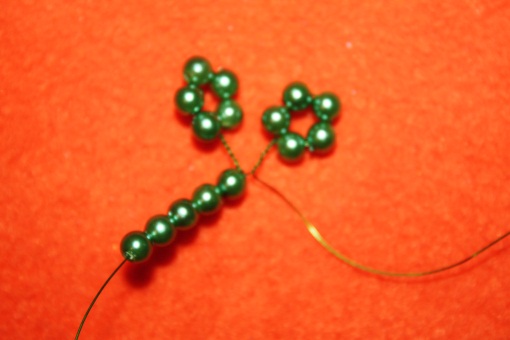 проволока, бусины.99Прокручиваем 1 смПрокручиваем 1 смПрокручиваем 1 см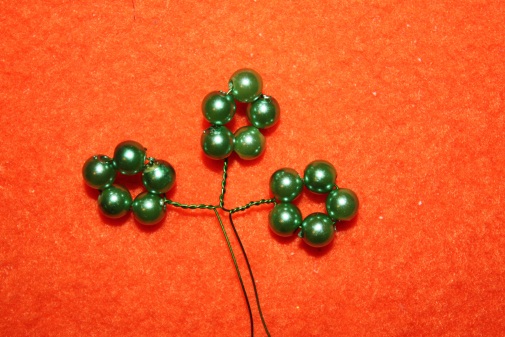 проволока, бусины.1010У основания прокручиваем 1 смУ основания прокручиваем 1 смУ основания прокручиваем 1 см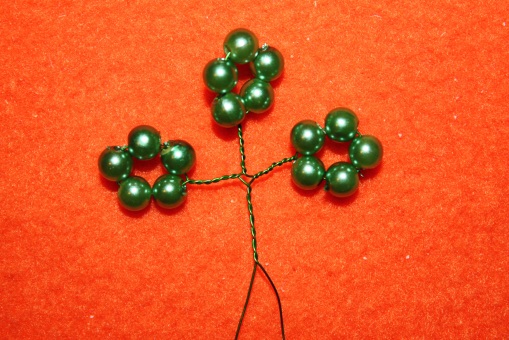 проволока, бусины.1111Продолжаем. Набираем на первую проволоку 5 бусин и закручиваемПродолжаем. Набираем на первую проволоку 5 бусин и закручиваемПродолжаем. Набираем на первую проволоку 5 бусин и закручиваем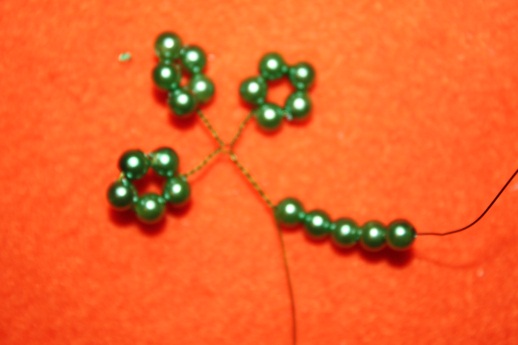 проволока, бусины.1212Прокручиваем 1 смПрокручиваем 1 смПрокручиваем 1 см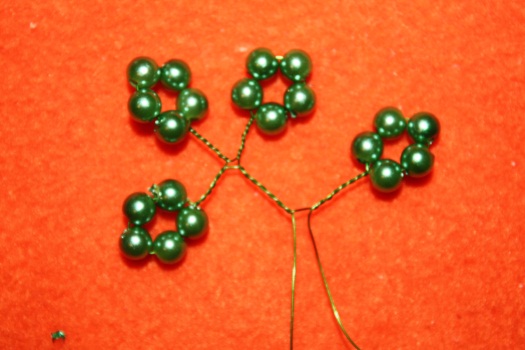 проволока, бусины.1313 На другую проволоку  набираем  5 бусин и закручиваем На другую проволоку  набираем  5 бусин и закручиваем На другую проволоку  набираем  5 бусин и закручиваем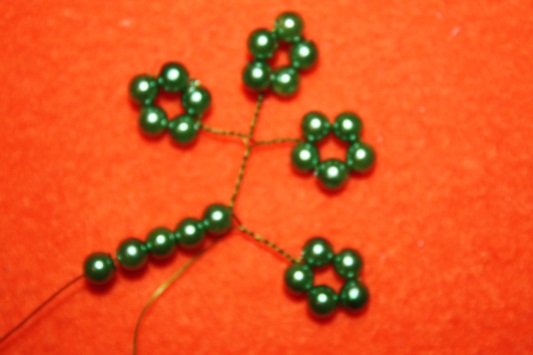 проволока, бусины.1414Прокручиваем 1 смПрокручиваем 1 смПрокручиваем 1 см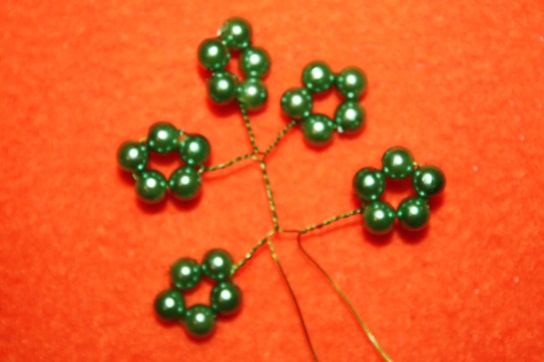 проволока, бусины.15У основания прокручиваем 1 смУ основания прокручиваем 1 смУ основания прокручиваем 1 смУ основания прокручиваем 1 смУ основания прокручиваем 1 см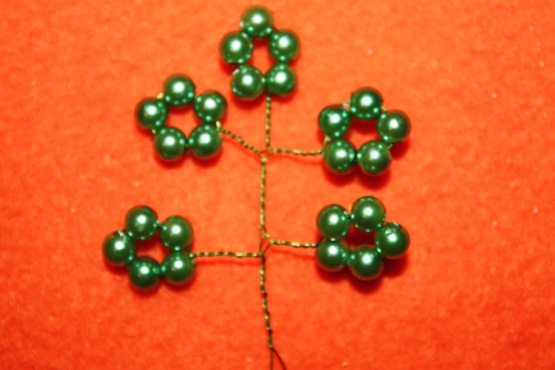 проволока, бусины.16Готовых веток должно быть 5 штукГотовых веток должно быть 5 штукГотовых веток должно быть 5 штукГотовых веток должно быть 5 штукГотовых веток должно быть 5 штук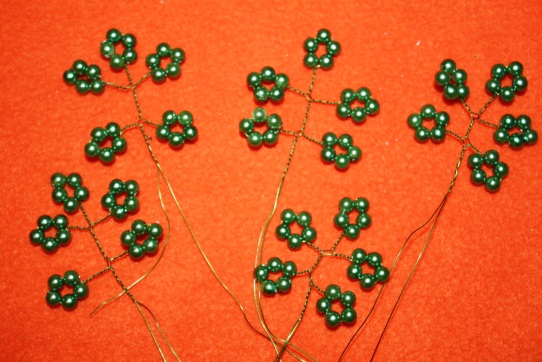 проволока, бусины.17Способом закрутка соединяем две ветки нашего дерева, расположив одну выше другойСпособом закрутка соединяем две ветки нашего дерева, расположив одну выше другойСпособом закрутка соединяем две ветки нашего дерева, расположив одну выше другойСпособом закрутка соединяем две ветки нашего дерева, расположив одну выше другойСпособом закрутка соединяем две ветки нашего дерева, расположив одну выше другой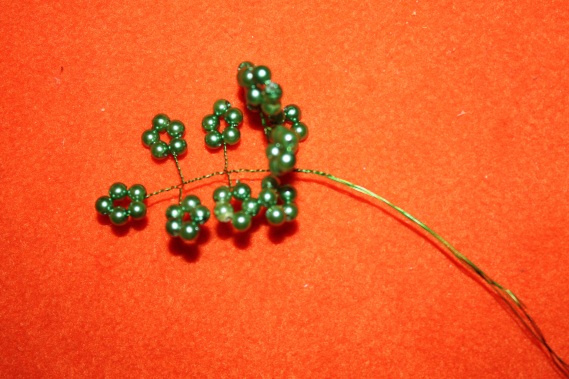  готовые ветки18Присоединяем третью и таким же способом закручиваемПрисоединяем третью и таким же способом закручиваемПрисоединяем третью и таким же способом закручиваем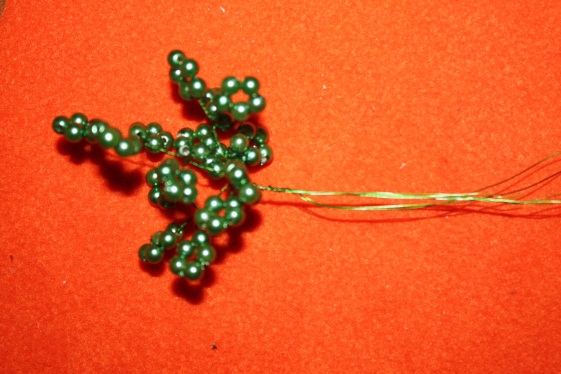 готовые ветки19Повторяем с 4 и 5 веткой, лишнюю проволоку отрезаемПовторяем с 4 и 5 веткой, лишнюю проволоку отрезаемПовторяем с 4 и 5 веткой, лишнюю проволоку отрезаем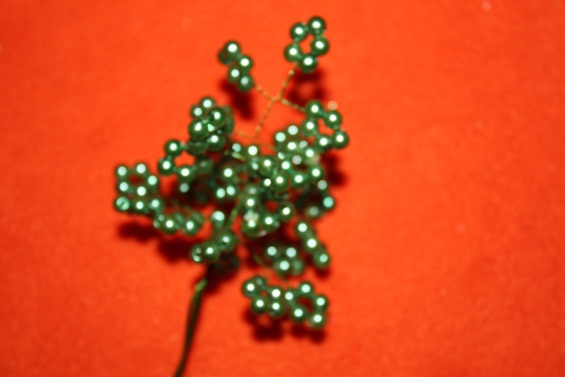 готовые ветки20Готовое дерево высадим в кашпоГотовое дерево высадим в кашпоГотовое дерево высадим в кашпо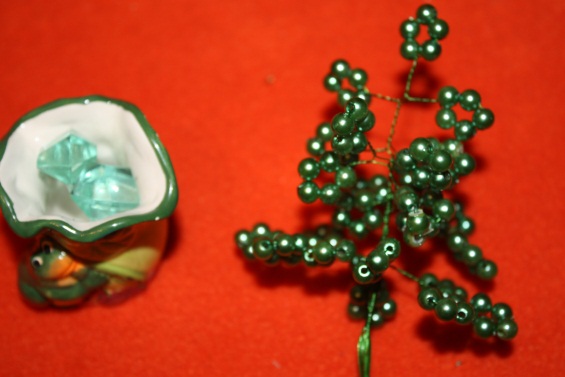 готовое дерево кашпо21Декорируем его камушкамиДекорируем его камушкамиДекорируем его камушками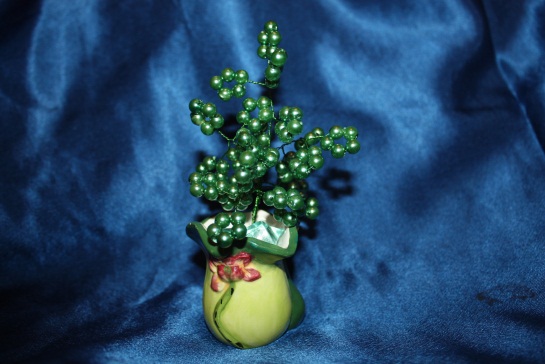 готовое дерево22Светлое деревоСветлое деревоСветлое дерево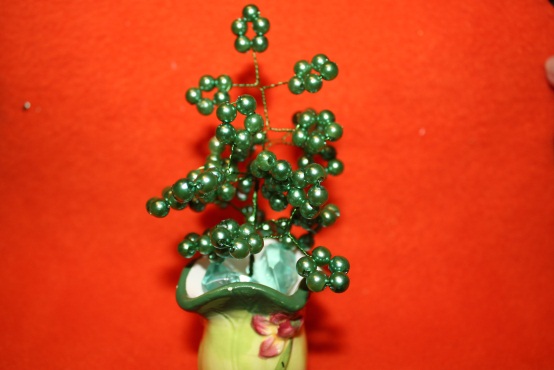 готовое дерево